Heyford Park Free School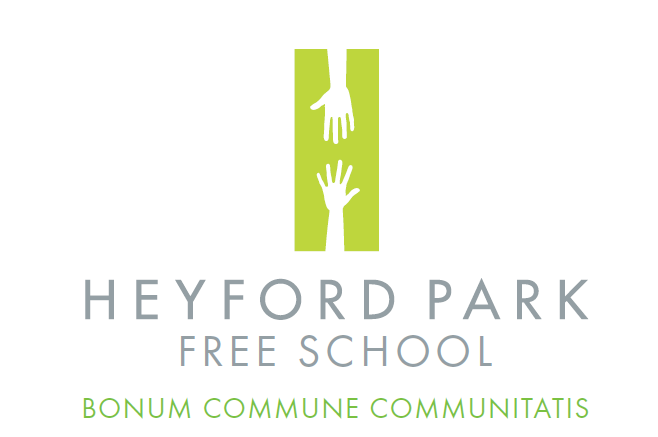 Camp RoadUpper HeyfordBicesterOX25 5HDT. 01869 232203E. office@heyfordparkfreeschool.orgHead of Primary : Rebecca HughesPrincipal : Ms. Karen HealeyPrimary Class Teacher:Salary Scale: Main ScaleJob Description:At Heyford Park Free School, we strive for the best for every child.  For them to be enthusiastic, creative, curious, independent, caring and kind.  For them to achieve their potential through a “can do” attitude.  We believe that children learn best when given good role models, a stimulating learning environment in the widest sense and when their eyes are opened to unlimited possibilities.  At Heyford Park we are responsible for a child’s learning journey from Nursery all the way through to young adulthood.  This is a privilege.  The school is committed to safeguarding and promoting the welfare of children and young people and expects all staff and volunteers to share this commitment.Teachers make the education of their pupils their first concern, and are accountable for achieving the highest possible standards in work and conduct. Teachers act with honesty and integrity; have strong subject knowledge, keep their knowledge and skills as teachers up-to-date and are self-critical; forge positive professional relationships; and work with parents, carers, Governors and the wider community in the best interests of their pupils.  You will be responsible to the EYFS lead and the Head of Primary.  We are all part of one team, and work together to enable children to achieve their potential.As an enthusiastic and dedicated professional, you willSet high expectations which inspire, motivate and challenge pupilsPromote good progress and outcomes by pupilsDemonstrate good subject and curriculum knowledgePlan and teach well-structured lessons  Adapt teaching to respond to the strengths and needs of all pupilsMake accurate and productive use of assessmentManage behaviour effectively to ensure a good and safe learning environmentFulfil wider professional responsibilities and demonstrate consistently high standards of personal and professional conductFurther details on the above points can be found in the Teaching Standards. The job description should be read alongside the range of professional duties of Teachers as set out in Part X11 of the Teachers’ Pay and Conditions Document, sections 48 to 50.  The post-holder will be expected to undertake duties in line with the professional standards for qualified teachers and uphold the professional code of the Department for Education.The above duties are not exhaustive and the post-holder may be required to undertake tasks, roles and responsibilities as may be reasonably assigned to them by the Senior Leadership Team.This job description will be kept under review and may be amended via consultation with the individual and Senior Leadership Team as required.  Trade union representation will be welcomedPerson Specification:  Primary Class Teacher (Reception focus)ESSENTIALDESIRABLEQUALIFICATIONS & TRAINING QUALIFICATIONS & TRAINING QUALIFICATIONS & TRAINING QTS for primary educationYMinimum of degree-level qualificationYEvidence of continuing and recent professional development relevant to the post  YTEACHING TEACHING TEACHING A ‘good’ or better classroom teacher YAn ability to engage, enthuse and motivate students and plan differentiated lessons to equal opportunity for allYAn ability to create a happy, challenging and effective learning environment for all  YTeaching experience in a Reception classYTeaching experience over more than one Key StageYKnowledge of child development in the Early YearsYInvolvement in developing effective and engaging teaching methods YA solution-focussed mindset and determined “no-excuses” approach to raising standardsYASSESSMENTASSESSMENTASSESSMENTAn understanding of the use of assessment to inform planning YEvidence of improved student outcomeYThe ability to understand and produce data regarding students  and the important impact this can have on achievement and attainmentYAn organised approach to tracking pupil achievementYWIDER PROFESSIONALISMWIDER PROFESSIONALISMWIDER PROFESSIONALISMAn ability to relate to and engage with all stakeholders to build relationships and promote the best outcomes for children YAbility to meet deadlines and maintain high professional standards at all timesYA willingness to engage with other professionals, across all key stages and with outside agencies, through training, formal and informal meetings and professional conversationsYOpenness and willingness to learnYAbility to develop good personal relationships within a team; making an effective contribution to high morale.YBoundless enthusiasm, determination and drive to inspire others to achieve high standardsYResilience and enthusiasm for changeYA willingness to participate in enrichment activitiesYDiscrete and aware of issues of confidentialityYA lively, creative and good-humoured approach to all aspects of teaching, management and leadershipY